YÜKSEK LİSANS PROGRAMI Anabilim Dalı: Bilim Dalı: Yarıyıl:                                20…/20… eğitim-öğretim ………. dönemiJüri Üyesi Sayısı:                (Tercih Edilen Asıl Jüri Sayısı 3 veya 5 olarak yazılacaktır)Yazılı Sınav Tarihi ve Saati: Sözlü Sınav Tarihi ve Saati: Sınav Yeri:  JÜRİ ÜYESİ TEKLİFLERİÖNEMLİ NOTLAR: Formun bilgisayar ortamında doldurulmalıdır.Yüksek Lisans Programı Giriş Sınavları Anabilim Dalının uygun göreceği yer ve saatte yapılacaktır. Lütfen formda belirtilen sınav salonunun, farklı bir bölüme tahsis edilmediğinden emin olunuz.Öncelikle Bilim Dalındaki Öğretim Üyelerinden yazılmalıdır. (Sayının yetersiz olması durumunda öncelikle Üniversitemizdeki alanla ilişkili diğer bilim dallarından jüri üyesi teklif edilecektir)Word Formatında doldurulacak Formların, Bilim Dalı Adı ile kaydedilerek seldapiri@gmail.com adresine e-posta gönderiniz.Gazi Üniversitesi Lisansüstü Eğitim Öğretim Sınav Yönetmeliği’nin 6-(1) maddelerine göre; Lisansüstü programlara yapılan başvuruları değerlendirmek için ilgili ana bilim/bilim dalı başkanlığının kurul kararıyla önerilen öğretim üyeleri arasından Enstitü Yönetim Kurulu, en az üç, en çok beş asıl ve iki yedek üyeden oluşacak şekilde jüri kurar. Bir ana bilim/bilim dalında yürütülen farklı lisansüstü programlar için ayrı jüriler kurulabilir.DOKTORA PROGRAMIAnabilim Dalı: Bilim Dalı: Yarıyıl:                                20…/20… eğitim-öğretim ………. dönemiJüri Üyesi Sayısı:                (Tercih Edilen Asıl Jüri Sayısı 3 veya 5 olarak yazılacaktır)Yazılı Sınav Tarihi ve Saati: Sözlü Sınav Tarihi ve Saati: Sınav Yeri:  JÜRİ ÜYESİ TEKLİFLERİÖNEMLİ NOTLAR: Formun bilgisayar ortamında doldurulmalıdır.Doktora Programı Giriş Sınavları Anabilim Dalının uygun göreceği yer ve saatte yapılacaktır. Lütfen formda belirtilen sınav salonunun, farklı bir bölüme tahsis edilmediğinden emin olunuz.Öncelikle Bilim Dalındaki Öğretim Üyelerinden yazılmalıdır. (Sayının yetersiz olması durumunda öncelikle Üniversitemizdeki alanla ilişkili diğer bilim dallarından jüri üyesi teklif edilecektir)Word Formatında doldurulacak Formların, Bilim Dalı Adı ile kaydedilerek seldapiri@gmail.com adresine e-posta gönderiniz.Gazi Üniversitesi Lisansüstü Eğitim Öğretim Sınav Yönetmeliği’nin 6-(1) maddelerine göre; Lisansüstü programlara yapılan başvuruları değerlendirmek için ilgili ana bilim/bilim dalı başkanlığının kurul kararıyla önerilen öğretim üyeleri arasından Enstitü Yönetim Kurulu, en az üç, en çok beş asıl ve iki yedek üyeden oluşacak şekilde jüri kurar. Bir ana bilim/bilim dalında yürütülen farklı lisansüstü programlar için ayrı jüriler kurulabilir.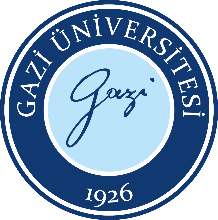 T.C.GAZİ ÜNİVERSİTESİEĞİTİM BİLİMLERİ ENSTİTÜSÜLisansüstü Giriş Sınavı Jürisi, Sınav Tarihi Ve Yeri Belirleme FormlarıDoküman No:EBE.FR. 0033T.C.GAZİ ÜNİVERSİTESİEĞİTİM BİLİMLERİ ENSTİTÜSÜLisansüstü Giriş Sınavı Jürisi, Sınav Tarihi Ve Yeri Belirleme FormlarıYayın Tarihi:01.06.2022T.C.GAZİ ÜNİVERSİTESİEĞİTİM BİLİMLERİ ENSTİTÜSÜLisansüstü Giriş Sınavı Jürisi, Sınav Tarihi Ve Yeri Belirleme FormlarıRevizyon Tarihi:T.C.GAZİ ÜNİVERSİTESİEĞİTİM BİLİMLERİ ENSTİTÜSÜLisansüstü Giriş Sınavı Jürisi, Sınav Tarihi Ve Yeri Belirleme FormlarıRevizyon No:T.C.GAZİ ÜNİVERSİTESİEĞİTİM BİLİMLERİ ENSTİTÜSÜLisansüstü Giriş Sınavı Jürisi, Sınav Tarihi Ve Yeri Belirleme FormlarıSayfa:1/2Unvanı, Adı SoyadıUnvanı, Adı SoyadıBilim Dalı1.2. 3.4.5.6.7.8.9.10.T.C.GAZİ ÜNİVERSİTESİEĞİTİM BİLİMLERİ ENSTİTÜSÜLisansüstü Giriş Sınavı Jürisi, Sınav Tarihi Ve Yeri Belirleme FormlarıDoküman No:EBE.FR. 0033T.C.GAZİ ÜNİVERSİTESİEĞİTİM BİLİMLERİ ENSTİTÜSÜLisansüstü Giriş Sınavı Jürisi, Sınav Tarihi Ve Yeri Belirleme FormlarıYayın Tarihi:01.06.2022T.C.GAZİ ÜNİVERSİTESİEĞİTİM BİLİMLERİ ENSTİTÜSÜLisansüstü Giriş Sınavı Jürisi, Sınav Tarihi Ve Yeri Belirleme FormlarıRevizyon Tarihi:T.C.GAZİ ÜNİVERSİTESİEĞİTİM BİLİMLERİ ENSTİTÜSÜLisansüstü Giriş Sınavı Jürisi, Sınav Tarihi Ve Yeri Belirleme FormlarıRevizyon No:T.C.GAZİ ÜNİVERSİTESİEĞİTİM BİLİMLERİ ENSTİTÜSÜLisansüstü Giriş Sınavı Jürisi, Sınav Tarihi Ve Yeri Belirleme FormlarıSayfa:2/2Unvanı, Adı SoyadıUnvanı, Adı SoyadıBilim Dalı1.2. 3.4.5.6.7.8.9.10.